Madrid, 8 de abril de 2020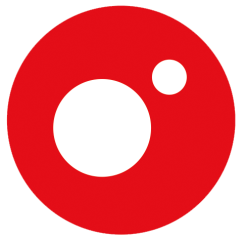 PROGRAMACIÓN DE CUATRO PARA EL JUEVES 9 DE ABRILEsta programación podrá sufrir modificaciones en función de la actualidad.09/04/2020JUEVESCUATROH.PrevCalf.Programa                                                            Ep./Serie7:00TPEL ZAPPING DE SURFEROS: LO MEJOR388:30+7¡TOMA SALAMI!149:00TPEL BRIBÓN69:50TPEL CONCURSO DEL AÑO32110:40+12ALERTA COBRA: 'OPERACIÓN GÉMINIS'20611:35+12ALERTA COBRA: 'COMA'21312:20+12ALERTA COBRA: 'TORMENTA CIBERNÉTICA'21413:10+12ALERTA COBRA: 'BOLLYWOOD'34614:00TPEL CONCURSO DEL AÑO24615:00-NOTICIAS DEPORTES CUATRO3.37315:10-DEPORTES CUATRO3.37315:25-EL TIEMPO1.97715:30+7HOME CINEMA: 'SALYUT 7 HÉROES EN EL ESPACIO' (ESTRENO)Titulo original: 'SALYUT 7'Int.: Vladimir Vdovichenkov, Pavel DerevyankoDtor.: Klim ShipenkoRUSIA/AVENTURAS/\2017Sinopsis:  en febrero de 1985 la estación espacial soviética Salyut 7, que orbitaba la Tierra en piloto automático y sin tripulación, sufre un fallo general del sistema eléctrico y queda a la deriva. Los cosmonautas en activo más experimentados de la URSS, Viktor Savinykh y Vladimir Dzhanibekov, son enviados a repararla, en una misión casi suicida. Esta misión ha sido considerada durante décadas como la más complicada de la historia de la astronáutica.17:25+7HOME CINEMA: 'MAX'Título original: ‘MAX'Int.: Thomas Haden Church, Josh WigginsDtor.: Boaz YakinEE.UU./AVENTURAS/2015Sinopsis: un perro que ayudó a los soldados norteamericanos en Afganistán regresa a Estados Unidos y es adoptado por la familia de su adiestrador, después de sufrir una experiencia traumática.19:15TPHOME CINEMA: 'MAX 2: EL HÉROE DE LA CASA BLANCA'Título original: ‘MAX 2: WHITE HOUSE HERO’Int.: Zane Austin, Francesca Capaldi, Lochlyn MunroDtor.: Brian LevantEE.UU./COMEDIA/2017Sinopsis: Max es enviado a la Casa Blanca a trabajar para el presidente de los Estados Unidos. Allí conoce a TJ, el hijo del presidente, que está intentando encajar su nueva posición. Durante una visita del presidente de Rusia, TJ conoce a su hija, Alex. Ambos descubren una trama que pone a ambos niños y a sus países en peligro. Max no duda en ir al rescate de todos.20:35-DEPORTES CUATRO 22.55220:40-EL TIEMPO1.94220:50+16SUPERVIVIENTES DIARIO3421:20+12FIRST DATES: EN ANTERIORES CITAS21721:30+12FIRST DATES: EN ANTERIORES CITAS25921:45+12FIRST DATES81822:45+12EN EL PUNTO DE MIRA: 'EL NEGOCIO DEL PELO'12123:45+12EN EL PUNTO DE MIRA: 'DESASTRES ESTÉTICOS'1370:30+12EN EL PUNTO DE MIRA: 'EL BOOM DE LAS UÑAS'1391:00+12EN EL PUNTO DE MIRA: 'EL SEMEN DE LOS ESPAÑOLES Y EL FALSO REPRESENTANTE'1042:25+12EN EL PUNTO DE MIRA: 'FARSANTES Y VACUNAS'43:35TPPURO CUATRO4:00TPLA TIENDA EN CASA5:15TPPURO CUATRO